February 3, 2020Journal Entry #50 ART THINK: 	Look at the artwork below.  What did the artist do well?  What do you think they could do to make it better?ANNOUNCEMENTS/REMINDERS:#7 Sustained Investigation is due February 11th Discuss objectives for the day or what we will try to get done: (no need to write down)Work on #7 Sustained Investigation 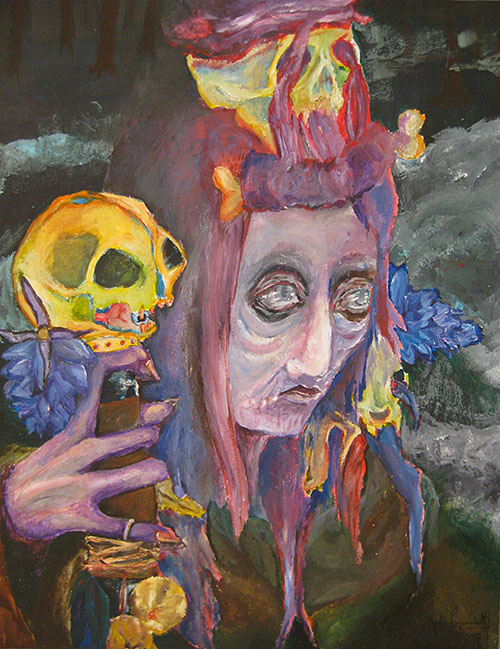 